Система оценивания проверочной работы по русскому языку 4 классВариант 9Часть 2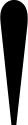        Произнеси  данные ниже слова, поставь в них знак ударения  над ударными гласными.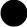 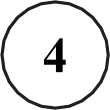        В данном ниже предложении  найди слово, в котором все согласные  звуки звонкие. Выпиши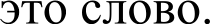 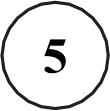 По реке плыл огромный теплоход.(1)Музей не обязательно должен располагаться в каком-либо здании, во всём мире популярны музеи под открытым небом. (2)Конечно, никто не выставит под палящие лучи солнца, под дождь или снег картины или книги, но вот скульптура или архитектура гораздо устойчивее к капризам погоды. (З)Музеи под открытым небом существуют во многих русских кремлях, усадьбах, дворцово-парковых комплексах.(4)Один	из	крупнейших	таких	музеев	находится	в	подмосковной	усадьбе«Архангельское». (5)B 18 веке ею владел род Голицыных, а затем она перешла к Юсуповым, богатейшему дворянскому роду в России. (б)Дворцы, театр, различные павильоны расположились в прекрасном огромном парке, разбитом на берегу Москвы-реки. (7)Ha парковых террасах, которые спускаются к реке, разместилось редкое собрание скульптуры. (8)B парке сохранилась и церковь удивительной красоты. (9)Церковь Михаила Архангела была построена в 17 веке, она и дала название всей усадьбе.(l0)Деревянные здания не так долговечны, как каменные, а ведь среди них  тоже немало замечательных произведений искусства. (11)Как же их сохранить? (12)B 20 веке в России появилось много музеев деревянного зодчества. (13)B специально отведённое место свозились из глухих деревень, с окраин городов чудом уцелевшие древние деревянные церкви, избы, хозяйственные постройки. (14)Их сначала разбирали по брёвнышку, потом осторожно перевозили и заботливо собирали на новом месте. (15)Так возникло множество музеев: «Тальцы» под сибирским городом Иркутском, Кижи в Карелии, «Щёлоковский хутор» в Нижнем Новгороде.(По  Е.В. Широниной)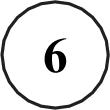 Что хотел сказать автор читателю? Определи и запиши основную  мысль текста.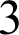        На какие  части  можно  разделить  текст? Составь  и запиши  план  текста  из  трёх  пунктов.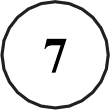 В ответе ты можешь использовать сочетания слов или предложения.       Задай по тексту вопрос, который поможет определить, насколько точно твои одноклассники поняли его содержание. Запиши свой вопрос.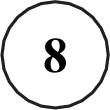 Как ты понимаешь значение слова «музей»? Запиши своё объяснение.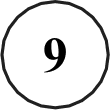 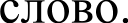 В 8-м предложении найди слово, строение которого соответствует схеме: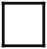 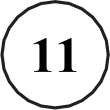 Выпиши это слово, обозначь его части.Выпиши из 8-гo предложения  все имена существительные в той форме, в которой они стоят в предложении, укажи морфологические признаки одной из форм имени существительного (на выбор).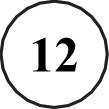 Выпиши из 7-гo предложения все формы имён прилагательных с именами существительными, к которым они относятся. Укажи морфологические признаки одной из форм имени прилагательного (на выбор).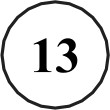        Выпиши из 5-го предложения все местоимения, укажи лицо и число одного из них (на выбор).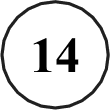 Выпиши из 5-гo предложения все глаголы в той форме, в которой они стоят в предложении, укажи морфологические признаки одной из форм глагола (на выбор).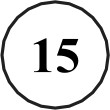 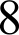 Представь, что одноклассник (одноклассница) пригласил (пригласила) тебя в гости на день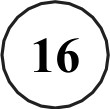 рождения.  Поблагодари  пригласившего  (пригласившую). Запиши свою благодарность.Система оценивания проверочной работы по русскому языку 4 классВариант 10Часть 2       Произнеси  данные ниже слова, поставь в них знак ударения  над ударными гласными.       В данном ниже предложении  найди слово, в котором все согласные  звуки звонкие. ВыпишиНастала пopa птицам гнёзда вить.(1)Ни для кого не секрет, что зрение человека несовершенно. (2)Что делать  тем людям, чьи глаза по разным причинам утратили привычную зоркость? (З)Тогда на помощь глазам приходят оптические приборы. (4)Например, очки или контактные линзы. (5)Первые очки появились в 1280 году, их изготовил итальянский физик Сальвино дель Армати. (б)Они состояли из двух выпуклых стеклянных линз, увеличивающих предметы, — так люди могли их лучше видеть. (7)Чтобы дольше сохранять линзы, их поместили в ободки, которые соединили подобно ножницам.(8)Вроде бы простое дело — носить очки. (9)Ho триста лет подряд конструкторы искали способ приладить их к глазам. (10)Сначала был в ходу монокль — одно стекло на длинной рукояти. (I l)Потом начали шлифовать большие двойные стёкла — бинокли, прикрепляя к ним две ручки. (l2)Такой бинокль можно было надеть на нос. (1З)Позже пытались соединить очки и шляпу. (l4)Вшивали очковые стёкла в  ременный  поясок, который завязывали на затылке, словно карнавальную маску, или приделывали пружины, прижимавшиеся к вискам, оправляли стёкла в железные кольца и соединяли перемычкой. (15)И наконец приспособили к очкам заушины, почти так, как это делается в наше время.(lб)Идея коррекции зрения с помощью контактных линз принадлежит великому художнику Леонардо да Винчи. (17)B 18 веке её применили на практике учёные- естествоиспытатели. (18)Ha глаза нанесли слой прозрачного геля, который, как и стеклянная линза, позволил устранить дефект зрения.(По О.В. Артёмовой)Что хотел сказать автор читателю? Определи и запиши основную  мысль текста.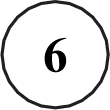        На какие  части  можно  разделить  текст? Составь  и запиши  план  текста  из  трёх  пунктов.В ответе ты можешь использовать сочетания слов или предложения.       Задай по тексту вопрос, который поможет определить, насколько точно твои одноклассники поняли его содержание. Запиши свой вопрос.       Как ты понимаешь значение слова «конструктор» (из 9-гo предложения)? Запиши своё объяснение.В б-м предложении найди слово, строение которого соответствует схеме: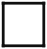 Выпиши это слово, обозначь его части.Выпиши из 3-го предложения  все имена существительные в той форме, в которой они стоят в предложении, укажи морфологические признаки одной из форм имени существительного (на выбор).Выпиши из 16-ro предложения все формы имён прилагательных с именами существительными, к которым они относятся. Укажи морфологические признаки одной из форм имени прилагательного (на выбор).       Выпиши из б-го предложения все местоимения, укажи лицо и число одного из них (на выбор).Выпиши из 5-гo предложения все глаголы в той форме, в которой они стоят в предложении, укажи морфологические признаки одной из форм глагола (на выбор).Представь, что одноклассник (одноклассница) взял (взяла)  у тебя  почитать  книгу  и долго не возвращает. Вежливо попроси вернуть книгу. Запиши свою просьбу.Система оценивания проверочной работы по русскому языку 4 классВариант 11Часть 2       Произнеси  данные ниже слова, поставь в них знак ударения  над ударными гласными.       В данном ниже предложении найди слово, в котором все согласные звуки звонкие. Выпиши Расселись галки по веткам рябины.(1)B музеях хранятся не только произведения искусства, исторические памятники и вещи, связанные с жизнью знаменитых людей. (2)Существует множество необычных музеев, собравших самые невероятные коллекции. (З)Пётр I обратил внимание на то, что при многих королевских и княжеских дворах Европы есть кунсткамеры — залы, где выставлены коллекции всяческих редкостей.(4)Пётр решил взять с европейцев пример и в 1714 году основал в Петербурге свою Кунсткамеру первый российский общедоступный музей. (5)Кунсткамера возникла как собрание разнообразных диковинок. (б)Там были и чучела птиц и рыб, и коллекции разных камней и минералов, и образцы народных костюмов, и старинные вещи, и даже. .. живые экспонаты. (7)Для Кунсткамеры построили особое здание, в нём этот старейший российский музей размещается  и сегодня.  (8)Замечательно, что император  постановил  не брать  платы с посетителей. (9)Напротив, чтобы они чаще ходили в Кунсткамеру, их ещё и угощали «на иноземный манер»  кофе и цукербродами  (пирожными).  (10)«Следует  охотников  приучать и угощать, а не деньги с них брать», — считал Пётр І.(11)Bo многих российских городах есть необычные музеи. (12)B Туле — Музей самоваров, в Суздале — Музей огурца, в Мышкине — Музей мыши. (13)B старинном русском городе Переславле-Залесском есть Музей чайника, Музей утюга, Музей масок. (l4)B Москве работает удивительный музей «Русские валенки», в котором представлена коллекция расписных валенок. (l5)B музее подробно показывают все этапы изготовления этой зимней обуви.(По Е.В. Широниной)Что хотел сказать автор читателю? Определи и запиши основную мысль текста.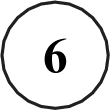        На какие части можно разделить текст? Составь и запиши план текста из трёх пунктов. В ответе ты можешь использовать сочетания слов или предложения.       Задай по тексту вопрос, который поможет определить, насколько точно твои одноклассники поняли его содержание. Запиши свой вопрос.Как ты понимаешь значение слова «коллекция»? Запиши своё объяснение.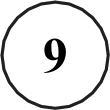 10	Замени  слово «старинный»  (из  lЗ-го предложения)  близким  по значению  словом,  запиши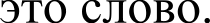 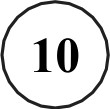        В 15-м предложении найди слово, строение которого соответствует схеме:Выпиши это слово, обозначь его части.Выпиши из 8-гo предложения  все имена существительные в той форме, в которой они стоят в предложении, укажи морфологические признаки одной из форм имени существительного (на выбор).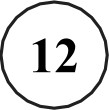 Выпиши из 14-ro предложения все формы имён прилагательных с именами существительными, к которым они относятся. Укажи морфологические признаки одной из форм имени прилагательного (на выбор).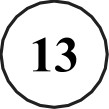        Выпиши из 9-го предложения все местоимения, укажи лицо и число одного из них (на выбор).Выпиши из 7-гo предложения все глаголы в той форме, в которой они стоят в предложении, укажи морфологические признаки одной из форм глагола (на выбор).Представь,  что  одноклассники   после  уроков  решили  остаться  на  репетицию  спектакля, в котором ты тоже участвуешь. По уважительной причине ты не можешь прийти. Постарайся вежливо отказаться.  Запиши  свой отказ.Система оценивания  проверочной  работы по русскому языку4 классВариант 12Часть 2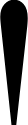        Произнеси данные ниже слова, поставь в них знак ударения над ударными гласными.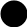 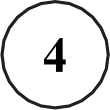        В данном ниже предложении найди слово, в котором все согласные звуки звонкие. Выпиши Долго бежит ручеёк по дорожке.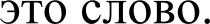 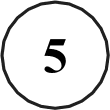 (1)Какими только не бывают дома! (2)Есть малюсенькие дома, они напоминают телефонную будку. (З)Такой домик построил садовник из Мордовии. (4)Ho всё в этом домике, как в настоящем доме: отопление, окна, телевизор, даже есть где посидеть. (5)Скоро его владелец научит дом «ложиться на бок», тогда в нём и спать можно будет.(6)A может, дом должен быть  огромным,  как  у  одного  индийского  бизнесмена? (7)B доме есть место для трёх вертолётных площадок, парковка для ста шестидесяти автомобилей и кинозал для полсотни человек. (8)Хозяин говорит, что большой дом ему необходим, чтобы в нём собиралась и отдыхала многочисленная семья.(9)Бывают дома, похожие на ракушки, а бывают — как разноцветные коробки. (10)Есть жилища, которые не отличить от камней или деревьев, а есть — словно летающие тарелки. (11)Ho среди множества домов самый главный, самый лучший — родной дом. (12)«Обойди весь свет и вернись в свой дом», — советуют в Дагестане. (lЗ)«Восток ли, запад, а дома лучше», — подтверждает немецкая мудрость. (14)«Свой дом — самое лучшее место», согласны англичане. (l5)Потому что «в родном доме и стены помогают» и «семья сильна, когда над ней крыша одна», — так говорят в России.(По О. Колпаковой)Что хотел сказать автор читателю?  Определи и запиши основную  мысль текста.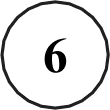        На какие  части  можно  разделить  текст? Составь  и запиши  план  текста  из  трёх  пунктов.В ответе ты можешь использовать сочетания слов или предложения.       Задай по тексту вопрос, который поможет определить, насколько точно твои одноклассники поняли его содержание. Запиши свой вопрос.Как ты понимаешь значение слова «садовник»? Запиши своё объяснение.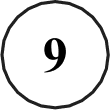 10	Замени  слово «огромный»  (из б-го предложения)  близким  по значению словом, запиши это       В 4-м предложении найди слово, строение которого соответствует схеме:Выпиши это слово, обозначь его части.Выпиши из 5-гo предложения  все имена существительные в той форме, в которой они стоят в предложении, укажи морфологические признаки одной из форм имени существительного (на выбор).Выпиши из 2-гo предложения все формы имён прилагательных с именами существительными, к которым они относятся. Укажи морфологические признаки одной из форм имени прилагательного (на выбор).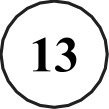        Выпиши из 8-го предложения все местоимения, укажи лицо и число одного из них (на выбор).Выпиши из 8-гo предложения все глаголы в той форме, в которой они стоят в предложении, укажи морфологические признаки одной из форм глагола (на выбор).Представь,  что  твой  класс  побывал  на  экскурсии.  Один  из  твоих  одноклассников  брал с собой фотоаппарат и смог сделать интересные фотографии. Обратись к нему с просьбой прислать тебе эти фотографии. Запиши свою просьбу.Система оценивания проверочной  работы по русскому языку4 классВариант 13Часть 2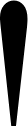        Произнеси данные ниже слова, поставь в них знак ударения над ударными гласными.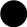 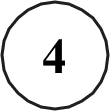        В данном ниже предложении найди слово, в котором все согласные звуки звонкие. Выпиши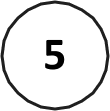 ЭТО  СЛОВО.Солнце согрело землю.(1)Я вышел из леса и остановился. (2)Передо мной раскинулось поле золотой ржи. (З)Вокруг было тихо. (4)Приближалась гроза. (5)Тёмно-синяя туча закрыла половину неба. (б)Около меня горячо и тускло ещё светило солнце. (7)Ветра не было. (8)Природа замерла в ожидании грозы. (9)Bcë притаилось, не слышно было ни одной птицы. (10)Даже воробьи все спрятались, испугались грозы. (11)Я глядел на громадную тучу и думал: сейчас сверкнёт молния, загремит гром и начнётся сильная буря. (l2)Ho туча не двигалась, она по-прежнему давила на безмолвную землю и постепенно темнела.(13)И вдруг я увидел, как вдали на фоне тёмного неба замелькало что-то светлое, оно было, как белый платочек. (14)Это со стороны деревни летел белый голубь. (15)Летел всё прямо, прямо и скрылся за лесом. (1б)Прошло несколько минут. (17)Вокруг стояла та же тишина. (18)Ho вдруг замелькали в небе уже два платочка: это летели домой в деревню два белых голубя.(19)Наконец подул сильный ветер, засверкали молнии, загремел отрывистый гром — началась буря. (20)Bcë закрутилось, захлестал ужасный ливень. (21)Я едва добежал домой. (22)Под крышей, на самом краю слухового окна, сидели два белых голубя: тот, который слетал за товарищем, и тот, кого он привёл и, может быть, спас. (2З)Они сидели рядом и чувствовали каждый своим крылом крыло соседа. (24)Им было хорошо! (25)И мне хорошо, глядя на них.(По  И.С. Тургеневу)Что хотел сказать автор читателю? Определи и запиши основную мысль  текста.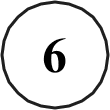 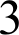        На какие части можно разделить текст? Составь  и запиши план текста из трех пунктов.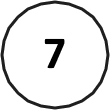 В ответе ты можешь использовать сочетания слов или предложения.       Задай по тексту вопрос, который поможет определить, насколько точно твои одноклассники поняли его содержание. Запиши  свой вопрос.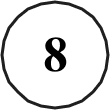        Как ты понимаешь значение слова «крыша» (из 22-гo предложения)? Запиши своё объяснение.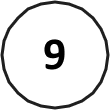 ЭТО  СЛОВО.       В 20-м предложении найди слово, строение которого соответствует схеме: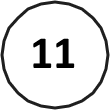 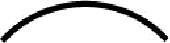 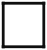 Выпиши это слово, о0означь его части.12       Выпиши из 2-гo предложения все имена существительные в той форме, в которой они  стоят в предложении, укажи морфологические признаки одной из форм имени существительного (на выбор).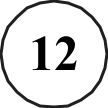        Выпиши	из	11-ro	предложения	все	формы	имён	прилагательных	с	именами существительными, к которым  они относятся.  Укажи  морфологические признаки одной из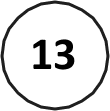 форм имени прилагательного (на выбор).       Выпиши из 13-го предложения все местоимения, укажи лицо и число одного из них (на выбор).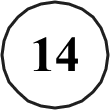 Выпиши  из  10-гo  предложения	все   глаголы   в   той   форме,   в   которой  они  стоят в предложении, укажи морфологические признаки одной из форм глагола (на выбор).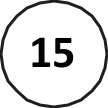 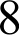 Представь,  что  для  работы  на  уроке  тебе  понадобилась  линейка,  а  ты  забыл  её  дома.  С какими словами ты вежливо обратишься к однокласснику, у которого есть запасная линейка? Запиши свою просьбу.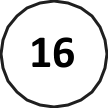 Система оценивания проверочной  работы по русскому языку4 классВариант 14Часть 2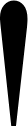        Произнеси данные ниже слова, поставь в них знак ударения над ударными гласными.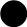 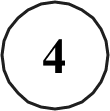        В данном ниже предложении найди слово, в котором все согласные звуки звонкие. Выпиши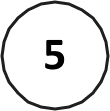 ЭТО  СЛОВО.Весной красиво цветут яблони.(1)Среди большого поля стоит маленькая хатка. (2)Eë построили для того, чтобы люди могли укрыться и посидеть в тепле в ненастье. (З)Однажды среди летнего дня небо вдруг обложили тучи, пошёл дождь. (4)B поле в это время были трое мальчиков. (5)Они вовремя спрятались от дождя и смотрели, как с неба льют потоки воды. (б)Вдруг они увидели: к хатке бежит мальчик лет десяти. (7)Они не знали его, мальчик был из соседнего села. (8)Он промок до нитки, замёрз так, что у него зуб на зуб не попадал.(9)И вот самый старший из тех, кто убежал от дождя и сидел в сухой одежде, сказал:(10)Как это плохо, что ты, мальчик, попал под дождь и теперь дрожишь от холода. (l1)Mнe очень жаль тебя...(12)Второй мальчик тоже произнёс красивые и жалостливые слова.(lЗ)Наверно,  страшно  очутиться  в такую погоду среди поля. (14)Я сочувствую  тебе,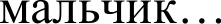 (l5)A третий не сказал ни слова. (1б)Он молча снял свою рубашку и отдал дрожащему от холода мальчику.(l7)Красивы не красивые слова. (18)Красивы красивые дела.(По В.А. Сухомлинскому)Что хотел сказать автор читателю? Определи и запиши основную мысль  текста.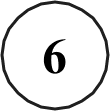        На какие части можно разделить текст? Составь  и запиши план текста из трех пунктов.В ответе ты можешь использовать сочетания слов или предложения.       Задай по тексту вопрос, который поможет определить, насколько точно твои одноклассники поняли его содержание. Запиши  свой вопрос.Как ты понимаешь значение слова «хатка»? Запиши своё объяснение.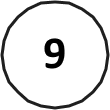 СЛОВО.       В 3-м предложении найди слово, строение которого соответствует схеме: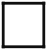 Выпиши это слово, о0означь его части.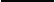 12       Выпиши из 5-гo предложения все имена существительные в той форме, в которой они  стоят в предложении, укажи морфологические признаки одной из форм имени существительного (на выбор).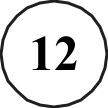        Выпиши	из	I-ro	предложения	все	формы	имён	прилагательных	с	именами существительными, к которым  они относятся.  Укажи  морфологические признаки одной из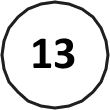 форм имени прилагательного (на выбор).       Выпиши из 7-гo предложения все местоимения, укажи лицо и число одного из них (на выбор).Выпиши  из  10-гo  предложения	все   глаголы   в   той   форме,   в   которой  они  стоят в предложении, укажи морфологические признаки одной из форм глагола (на выбор).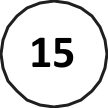 Представь, что одноклассник  (одноклассница) очень  хорошо рисует, а тебе нужна помощь  в подготовке газеты к празднику. Вежливо попроси одноклассника (одноклассницу) помочь тебе. Запиши свою прось0у.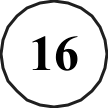 Содержание верного ответа и указания по оцениванию(допускаются  иные формулировки ответа, не искажающие его смысла)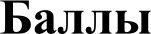 Взялk, досуг, пkнял, докумєнтВерно поставлено ударение во всех словах2Верно поставлено ударение только в трёх словах1Верно поставлено ударение только в одном-двух словах.ИЛИ Ударение во всех словах поставлено неверно / не поставлено0Максимальный  балл2Содержание верного ответа и указания по оцениванию(допускаются  иные формулировки ответа, не искажающие его смысла)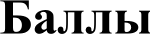 В правильном ответе должно быть выписано слово огромныйВыписано правильное словоIВыписано неправильное слово / слово не выписано0Максимальный балл1Содержание верного ответа и указания по оцениванию(допускаются иные формулировки ответа, не искажающие его смысла)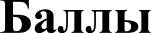 Основная мысль текста:Музей не обязательно должен располагаться в здании, во всём мире популярны музеи noд открытым небом.Основная мысль текста может быть приведена в иной, близкой по смыслу формулировкеОсновная мысль определена верно, полно; предложение построено правильно (соблюдён порядок слов), в нём употреблены слова в свойственном им значении2Основная мысль определена верно, но недостаточно полно; предложение построено  правильно   (соблюдён   порядок   слов),   в   нём   употреблены   слова в свойственном им значении.ИЛИ  Основная  мысль  определена   верно,  полно;  в  построении   предложения и словоупотреблении допущено один-два недочёта.ИЛИ Основная мысль определена верно, но недостаточно полно; в построении предложения и словоупотреблении допущен один недочёт1Основная	мысль	определена	верно,	полно;	в	построении	предложения и словоупотреблении допущено два и более недочёта.ИЛИ Основная мысль определена верно, но недостаточно полно; в построении предложения и словоупотреблении допущено два и более недочёта.ИЛИ Основная мысль не определена / определена неверно независимо от наличия / отсутствия недочётов в построении предложения и словоупотреблении0Максимальный балл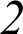 Содержание  верного ответа и указания  по оцениванию(допускаются иные формулировки ответа, не искажающие его смысла)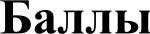 Примерный планМузеи под открытым небом.Музей в подмосковной усадьбе «Архангельское».Музеи деревянного зодчества.В плане в той или иной форме должно быть последовательно представлено содержание текста. План можно записывать с использованием предложений или словосочетанийВ плане в той или иной форме должно быть последовательно представлено содержание текста. План можно записывать с использованием предложений или словосочетанийВ плане последовательно отражено содержание текста; план состоит из трёх пунктов; словосочетания или предложения (пункты плана) построены правильно (с соблюдением порядка слов), в них употреблены слова в свойственном им значения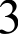 В плане последовательно отражено содержание текста; план состоит из трёх пунктов;   в   построении   словосочетаний   или   предложений   (пунктов   плана) и словоупотреблении допущено один-два недочёта2В плане последовательно отражено содержание текста; план состоит из трёх пунктов;   в   построении   словосочетаний   или   предложений   (пунктов   плана) и словоупотреблении допущено два и более недочёта.ИЛИ В плане последовательно отражено содержание текста; план состоит из двух пунктов;   в   построении   словосочетаний   или   предложений   (пунктов   плана) и словоупотреблении допущено один-два недочёта.ИЛИ В плане нарушена последовательность содержания текста; план состоит из трёх пунктов;  в построении  словосочетаний или  предложений  (пунктов  плана) и словоупотреблении допущено один-два недочёта1В плане  нарушена  последовательность содержания  текста,  план состоит из двухпунктов.ИЛИ В ответе представлен только один пункт плана. ИЛИ План не составлен0Максимальный балл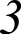 Содержание  верного ответа и указания  по оцениванию(допускаются иные формулировки ответа, не искажающие его смысла)Могут быть заданы следующие вопросы по содержанию текста.Что хранят музеи под открытым небом?Кому  принадлежала  усадьба  «Архангельское» ?Почему подмосковная усадьба «Архангельское» так называется? Где  находятся  музеи  деревянного зодчества?Могут быть заданы другие вопросы, относящиеся к содержанию текстаВопрос	относится	к	содержанию	текста,	предложение	записано	безорфографических и пунктуационных ошибок2Вопрос относится к содержанию текста, при записи предложения допущено не более двух орфографических и двух пунктуационных ошибок1Ответ на задание дан не в форме вопроса.ИЛИ Boпpoc относится к содержанию текста, при записи предложения допущено более двух орфографических и двух пунктуационных ошибок либо три и более орфографические ошибки независимо от наличия / отсутствия пунктуационных ошибок.ИЛИ Вопрос не относится к содержанию текста независимо от наличия / отсутствия орфографических и пунктуационных ошибок.ИЛИ Ответ отсутствует0Максимальный балл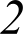 Содержание  верного ответа  и указания  по оцениванию(допускаются иные формулировки ответа, не искажающие его смысла)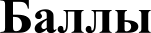 Может быть дано такое объяснение:Музей  — это место,  где  собирают,  хранят,  изучают  и показывают произведенияискусства, различные редкости.Может быть дано иное, близкое по смыслу объяснение. В объяснении в той или иной форме должно быть сформулировано значение словаВерно объяснено значение слова1Неверно объяснено значение слова.ИЛИ Объяснение значения слова не дано0Максимальный  балл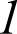 Содержание  верного ответа и указания  по оцениванию(допускаются иные формулировки ответа, не искажающие его смысла)Правильный ответ может содержать один из следующих синонимов:древний — старый, старинный,  ветхийВерно подобран синоним к данному словуIНе подобран синоним к данному слову0Максимальный балл1Содержание верного ответа и указания по оцениванию(допускаются иные формулировки ответа, не искажающие его смысла)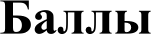 В правильном ответе должно быть выписано слово и обозначены его части:красотВыписано правильное слово, верно обозначены части слова2Выписано правильное слово, при обозначении частей слова допущена одна ошибкаIВыписано правильное слово, при обозначении частей слова допущены две или более ошибки.ИЛИ Выписано неправильное слово / слово не выписано0Максимальный балл2Содержание верного ответа и указания по оцениванию(допускаются иные формулировки ответа, не искажающие его смысла)БаллыПравильный ответ должен содержать следующие элементы:l) формы имён существительных: (в) парке, церковь, красоты;2) морфологические признаки одной из форм, например: (в) парке — м. р., 2-е скл., предл. п., ед. ч.;церковь — ж. р., 3-e скл., им. п., ед. ч.;красоты — ж. р., I-e скл., род. п., ед. ч.Формы имён существительныхПравильно выписаны все формы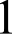 Правильно выписаны только одна-две формы.ИЛИ Все формы выписаны неправильно / не выписаны0Морфологические признаки  одной из формПравильно указаны четыре признака2Правильно указаны только два-три признакаIПравильно указан только один любой признак.ИЛИ Все признаки указаны неправильно / не указаны0Максимальный балл3Содержание  верного ответа  и указания  по оцениванию(допускаются иные формулировки ответа, не искажающие его смысла)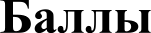 Правильный ответ должен содержать следующие элементы:l) формы имён прилагательных: (на) парковых (террасах), редкое (собрание);2) морфологические признаки одной из форм, например: (на) парковых (террасах) — предл. п., ми. ч.;редкое (собрание) — cp. р., им. п., ед. ч.Формы  имён прилагательныхПравильно выписаны все формы1Правильно выписана только одна форма.ИЛИ Все формы выписаны неправильно / не выписаны0Морфологические признаки одной из формПравильно указаны все признаки (из двух-трёх в зависимости от формулировкиконкретного задания)2Правильно указаны только один любой признак (из двух) или два любых признака(из трёх).ИЛИ Правильно указаны два признака (из двух) наряду с ошибочным указанием рода во множественном числеlВсе признаки указаны неправильно / не указаны0Максимальный балл3Содержание  верного ответа и указания  по оцениванию(допускаются иные формулировки ответа, не искажающие его смысла)Правильный ответ должен содержать следующие элементы:I) местоимения: ею, она;2) лицо и число одного из них, например: ею — 3-e лицо, ед. ч.;он—а	3-e лицо, ед. ч.МестоименияПравильно выписаны два местоимения1Правильно выписано только одно местоимение.ИЛИ Все местоимения выписаны неправильно / не выписаны0Морфологические признаки одного из местоименийПравильно указаны два признака2Правильно указан только один любой признак1Все признаки указаны неправильно / не указаны0Максимальный балл3Содержание верного ответа и указания по оцениванию(допускаются иные формулировки ответа, не искажающие его смысла)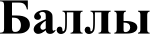 Правильный ответ должен содержать следующие элементы:формы глаголов: владел, перешла;морфологические признаки одной из форм, например: владел — l-e спр., прош. вр., ед. ч., м. р;перешла —  l-e  cnp.,  прош. вр., ед. ч., ж. р.Формы глаголовПравильно выписаны все формыlПравильно выписана только одна форма.ИЛИ Все формы выписаны неправильно / не выписаны0Морфологические признаки одной из формПравильно указаны все признаки2Правильно указаны только два-три признака (из четырёх) или два признака (из трёх)lПравильно указан только один любой признак.ИЛИ Все признаки указаны неправильно / не указаны0Максимальный балл3Содержание верного ответа и указания по оцениванию(допускаются иные формулировки ответа, не искажающие его смысла)БаллыПримерный вариант благодарности:Большое cnacибo за приглашение! Мне так приятно, что я могу лично поздравитьтебя в этот день!Благодарность может быть сформулирована иначеПри	оценивании	учитывается,	что	в	благодарности	было	употреблено этикетное, вежливое словоСформулированная  благодарность  соответствует   заданной  речевой  ситуации,  в предложении(-ях) содержится вежливое слово, предложение(-я)  записано(-ы) без орфографических и пунктуационных ошибок2Сформулированная  благодарность  соответствует   заданной  речевой  ситуации,  в предложении(-ях) содержится вежливое слово, в предложении(-ях) допущено не более двух орфографических и двух пунктуационных ошибок.ИЛИ Сформулированная благодарность соответствует заданной  речевой ситуации, в предложении(-ях) отсутствует вежливое слово, предложение(-я) записано(-ы) без орфографических и пунктуационных ошибок1Сформулированная  благодарность  соответствует   заданной   речевой  ситуации, в предложении(-ях) содержится вежливое слово, в предложении(-ях) допущено более двух орфографических и двух пунктуационных ошибок или три и более орфографические ошибки независимо от наличия / отсутствия пунктуационных ошибок.ИЛИ Сформулированная благодарность соответствует заданной речевой ситуации, в предложении(-ях) отсутствует вежливое слово, предложение(-я) представляет(- ют) собой некорректное с этической точки зрения высказывание независимо от наличия / отсутствия орфографических и пунктуационных ошибок при записи предложения(-й).ИЛИ Сформулированная благодарность соответствует заданной  речевой ситуации, в предложении(-ях) содержится вежливое слово, но предложение(-я) представляет(-ют) собой некорректное с этической точки зрения высказывание независимо от наличия / отсутствия орфографических и пунктуационных ошибок при записи предложения(-й).ИЛИ Сформулированная благодарность не соответствует заданной речевой ситуации независимо от наличия / отсутствия вежливого  слова  и орфографических и пунктуационных ошибок при записи предложения(-й).ИЛИ Благодарность не сформулирована0Максимальный  балл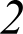 Содержание верного ответа и указания по оцениванию(допускаются  иные формулировки ответа, не искажающие его смысла)Жkворонки, занятk, красивее, цемєнтВерно поставлено ударение во всех словах2Верно поставлено ударение только в трёх словах1Верно поставлено ударение только в одном-двух словах.ИЛИ Ударение во всех словах поставлено неверно / не поставлено0Максимальный  балл2Содержание верного ответа и указания по оцениванию(допускаются иные формулировки ответа, не искажающие его смысла)БаллыВ правильном ответе должно быть выписано слово гнёздаВыписано правильное слово1Выписано неправильное слово / слово не выписано0Максимальный балл1Содержание верного ответа и указания по оцениванию(допускаются иные формулировки ответа, не искажающие его смысла)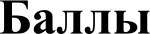 Основная мысль текста:Оптические приборы всё время меняли свой вид, совершенствовались.Основная мысль текста может быть приведена в иной, близкой по смыслу формулировкеОсновная мысль определена верно, полно; предложение построено правильно (соблюдён порядок слов), в нём употреблены слова в свойственном им значении2Основная мысль определена верно, но недостаточно полно; предложение построено  правильно   (соблюдён   порядок   слов),   в   нём   употреблены   слова в свойственном им значении.ИЛИ  Основная  мысль  определена   верно,  полно;  в  построении   предложения и словоупотреблении допущено один-два недочёта.ИЛИ Основная мысль определена верно, но недостаточно полно; в построении предложения и словоупотреблении допущен один недочёт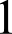 Основная	мысль	определена	верно,	полно;	в	построении	предложения и словоупотреблении допущено два и более недочёта.ИЛИ Основная мысль определена верно, но недостаточно полно; в построении предложения и словоупотреблении допущено два и более недочёта.ИЛИ Основная мысль не определена / определена неверно независимо от наличия / отсутствия недочётов в построении предложения и словоупотреблении0Максимальный балл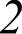 Содержание  верного ответа и указания  по оцениванию(допускаются иные формулировки ответа, не искажающие его смысла)Примерный планОптические приборы приходят на помощь глазам.Разные способы приладить очки к глазам.Контактные линзы в действии.В плане в той или иной форме должно быть последовательно представлено содержание текста. План можно записывать с использованием предложений или словосочетанийВ плане в той или иной форме должно быть последовательно представлено содержание текста. План можно записывать с использованием предложений или словосочетанийВ плане последовательно отражено содержание текста; план состоит из трёх пунктов; словосочетания или предложения (пункты плана) построены правильно (с соблюдением порядка слов), в них употреблены слова в свойственном им значенияВ плане последовательно отражено содержание текста; план состоит из трёх пунктов;   в   построении   словосочетаний   или   предложений   (пунктов   плана) и словоупотреблении допущено один-два недочёта2В плане последовательно отражено содержание текста; план состоит из трёх пунктов;   в   построении   словосочетаний   или   предложений   (пунктов   плана) и словоупотреблении допущено два и более недочёта.ИЛИ В плане последовательно отражено содержание текста; план состоит из двух пунктов;   в   построении   словосочетаний   или   предложений   (пунктов   плана) и словоупотреблении допущено один-два недочёта.ИЛИ В плане нарушена последовательность содержания текста; план состоит из трёх пунктов;  в построении  словосочетаний или  предложений  (пунктов  плана) и словоупотреблении допущено один-два недочёта1В плане  нарушена  последовательность содержания  текста,  план состоит из двухпунктов.ИЛИ В ответе представлен только один пункт плана. ИЛИ План не составлен0Максимальный баллСодержание  верного ответа и указания  по оцениванию(допускаются иные формулировки ответа, не искажающие его смысла)Могут быть заданы следующие вопросы по содержанию текста.Кто изобрёл первые очки? Как выглядели первые очки?Чем различаются монокль и бинокль?Кому принадлежит идея коррекции зрения с помощью контактных линз?Могут быть заданы другие вопросы, относящиеся к содержанию текстаВопрос	относится	к	содержанию	текста,	предложение	записано	безорфографических и пунктуационных ошибок2Вопрос  относится  к содержанию  текста, при записи предложения  допущено   неболее двух орфографических и двух пунктуационных ошибок1Ответ на задание дан не в форме вопроса.ИЛИ Boпpoc относится к содержанию текста, при записи предложения допущено более двух орфографических и двух пунктуационных ошибок либо три и более орфографические ошибки независимо от наличия / отсутствия пунктуационных ошибок.ИЛИ Вопрос не относится к содержанию текста независимо от наличия / отсутствия орфографических и пунктуационных ошибок.ИЛИ Ответ отсутствует0Максимальный балл2Содержание верного ответа и указания по оцениванию(допускаются иные формулировки ответа, не искажающие его смысла)БаллыМожет быть дано такое объяснение:Конструктор  — это  специалист,  который  создаёт  конструкцию какого-либомеханизма, сооружения.Может быть дано иное, близкое по смыслу объяснение. В объяснении в той или иной форме должно быть сформулировано значение словаВерно объяснено значение словаlНеверно объяснено значение слова.ИЛИ Объяснение значения слова не дано0Максимальный  балл1Содержание  верного ответа и указания  по оцениванию(допускаются иные формулировки ответа, не искажающие его смысла)Правильный ответ может содержать следующий синоним:секрет — тайнаВерно подобран синоним к данному словуIНе подобран синоним к данному слову0Максимальный балл1Содержание верного ответа и указания по оцениванию(допускаются иные формулировки ответа, не искажающие его смысла)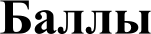 В правильном ответе должно быть выписано слово и обозначены его части:стекляннВыписано правильное слово, верно обозначены части слова2Выписано   правильное   слово,  при  обозначении   частей  слова  допущена   однаошибка1Выписано правильное слово, при обозначении частей слова допущены две илиболее ошибки.ИЛИ Выписано неправильное слово / слово не выписано0Максимальный балл2Содержание верного ответа и указания по оцениванию(допускаются иные формулировки ответа, не искажающие его смысла)БаллыПравильный ответ должен содержать следующие элементы:l) формы имён существительных: (на) помощь, глазам, приборы;2) морфологические признаки одной из форм, например: (на) помощь — ж. р., 3-e скл., вин. п., ед. ч.;глазам — м. р., 2-е скл., дат. п., ми. ч.;приборы — м. р., 2-е скл., им. п., ми. ч.Формы имён существительныхПравильно выписаны все формыПравильно выписаны только одна-две формы.ИЛИ Все формы выписаны неправильно / не выписаны0Морфологические признаки  одной из формПравильно указаны четыре признака2Правильно указаны только два-три признакаIПравильно указан только один любой признак.ИЛИ Все признаки указаны неправильно / не указаны0Максимальный балл3Содержание  верного ответа  и указания  по оцениванию(допускаются иные формулировки ответа, не искажающие его смысла)Правильный ответ должен содержать следующие элементы:l) формы имён прилагательных: контактных (линз), великому (художнику);2) морфологические признаки одной из форм, например: контактных (линз) — род. п., ми. ч.;великому (художнику) — м. р., дат. п., ед. ч.Формы  имён прилагательныхПравильно выписаны все формы1Правильно выписана только одна форма.ИЛИ Все формы выписаны неправильно / не выписаны0Морфологические признаки одной из формПравильно указаны все признаки (из двух-трёх в зависимости от формулировкиконкретного задания)2Правильно указаны только один любой признак (из двух) или два любых признака(из трёх).ИЛИ Правильно указаны два признака (из двух) наряду с ошибочным указанием рода во множественном числеlВсе признаки указаны неправильно / не указаны0Максимальный балл3Содержание  верного ответа и указания  по оцениванию(допускаются иные формулировки ответа, не искажающие его смысла)Правильный ответ должен содержать следующие элементы:I) местоимения: они, их;2) лицо и число одного из них, например: они — 3-e лицо, ми. ч.;их	3-e лицо, ми. ч.МестоименияПравильно выписаны два местоимения1Правильно выписано только одно местоимение.ИЛИ Все местоимения выписаны неправильно / не выписаны0Морфологические признаки одного из местоименийПравильно указаны два признака2Правильно указан только один любой признак1Все признаки указаны неправильно / не указаны0Максимальный балл3Содержание верного ответа и указания по оцениванию(допускаются иные формулировки ответа, не искажающие его смысла)Правильный ответ должен содержать следующие элементы:формы глаголов: появились, изготовил;морфологические признаки одной из форм, например: появились — 2-е спр., прош. вр., ми. ч.;изготовил — 2-е cnp., прош. вр., ед. ч., м. р.Формы глаголовПравильно выписаны все формыlПравильно выписана только одна форма.ИЛИ Все формы выписаны неправильно / не выписаны0Морфологические признаки одной из формПравильно указаны все признаки2Правильно указаны только два-три признака (из четырёх) или два признака (из трёх)lПравильно указан только один любой признак.ИЛИ Все признаки указаны неправильно / не указаны0Максимальный балл3Содержание верного ответа и указания по оцениванию (допускаются иные формулировки ответа, не искажающие его смысла)Примерный вариант просьбы:Извини,  пожалуйста,  ты,  наверное,  забыл  (забыла)  о книге,  которую  взял (взяла)у меня почитать. Она мне очень нужна, верни мне ее, пожалуйста.Просьба может быть сформулирована иначеПри оценивании учитывается, что в просьбе было употреблено этикетное, вежливое словоСформулированная    просьба    соответствует     заданной     речевой     ситуации, в предложении(-ях) содержится вежливое слово, предложение(-я)  записано(-ы) без орфографических и пунктуационных ошибок2Сформулированная    просьба    соответствует     заданной     речевой     ситуации, в предложении(-ях) содержится вежливое слово, в предложении(-ях) допущено не более двух орфографических и двух пунктуационных ошибок.ИЛИ  Сформулированная  просьба  соответствует   заданной   речевой   ситуации, в предложении(-ях) отсутствует вежливое слово, предложение(-я)  записано(-ы) без орфографических и пунктуационных ошибок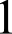 Сформулированная    просьба     соответствует     заданной     речевой     ситуации, в предложении(-ях) содержится вежливое слово, в предложении(-ях) допущено более двух орфографических и двух пунктуационных ошибок или три и более орфографические ошибки независимо от наличия / отсутствия пунктуационных ошибок.ИЛИ Сформулированная просьба соответствует заданной речевой ситуации, в предложении(-ях) отсутствует вежливое слово, предложение(-я) представляет(-ют) собой некорректное с этической точки зрения высказывание независимо от наличия / отсутствия орфографических и пунктуационных ошибок при записи предложения(-й).ИЛИ  Сформулированная  просьба  соответствует   заданной   речевой   ситуации, в предложении(-ях) содержится вежливое слово, но предложение(-я) представляет(-ют) собой некорректное с этической точки зрения высказывание независимо от наличия / отсутствия орфографических и пунктуационных ошибок при записи предложения(-й).ИЛИ Сформулированная просьба не соответствует заданной речевой ситуации независимо  от   наличия   /   отсутствия   вежливого   слова   и   орфографических и пунктуационных ошибок при записи предложения(-й).ИЛИ Просьба не сформулирована0Максимальный балл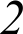 Содержание верного ответа и указания по оцениванию(допускаются  иные формулировки ответа, не искажающие его смысла)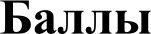 ИЄредка, звонят,  приняли, cmkmyяВерно поставлено ударение во всех словах2Верно поставлено ударение только в трёх словах1Верно поставлено ударение только в одном-двух словах.ИЛИ Ударение во всех словах поставлено неверно / не поставлено0Максимальный  балл2Содержание верного ответа и указания по оцениванию(допускаются иные формулировки ответа, не искажающие его смысла)БаллыВ правильном ответе должно быть выписано слово рябиныВыписано правильное слово1Выписано неправильное слово / слово не выписано0Максимальный балл1Содержание верного ответа и указания по оцениванию(допускаются иные формулировки ответа, не искажающие его смысла)БаллыОсновная мысль текста:Есть множество необычных музеев, в которых собраны невероятные коллекции. Основная мысль текста может быть приведена в иной, близкой по смыслу формулировкеОсновная мысль определена верно, полно; предложение построено правильно (соблюдён порядок слов), в нём употреблены слова в свойственном им значении2Основная мысль определена верно, но недостаточно полно; предложение построено  правильно   (соблюдён   порядок   слов),   в   нём   употреблены   слова в свойственном им значении.ИЛИ  Основная  мысль  определена   верно,  полно;  в  построении   предложения и словоупотреблении допущено один-два недочёта.ИЛИ Основная мысль определена верно, но недостаточно полно; в построении предложения и словоупотреблении допущен один недочётlОсновная	мысль	определена	верно,	полно;	в	построении	предложения и словоупотреблении допущено два и более недочёта.ИЛИ Основная мысль определена верно, но недостаточно полно; в построении предложения и словоупотреблении допущено два и более недочёта.ИЛИ Основная мысль не определена / определена неверно независимо от наличия / отсутствия недочётов в построении предложения и словоупотреблении0Максимальный балл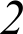 Содержание  верного ответа и указания  по оцениванию(допускаются иные формулировки ответа, не искажающие его смысла)Примерный планВ Европе Пётр I обратил внимание на кунсткамеры.Пётр I основал в Петербурге свою Кунсткамеру.В разных городах России есть самые необычные музеи.В плане в той или иной форме должно быть последовательно представлено содержание текста. План можно записывать с использованием предложений или словосочетанийВ плане в той или иной форме должно быть последовательно представлено содержание текста. План можно записывать с использованием предложений или словосочетанийВ плане последовательно отражено содержание текста; план состоит из трёх пунктов; словосочетания или предложения (пункты плана) построены правильно (с соблюдением порядка слов), в них употреблены слова в свойственном им значенииВ плане последовательно отражено содержание текста; план состоит из трёх пунктов;   в   построении   словосочетаний   или   предложений   (пунктов   плана) и словоупотреблении допущено один-два недочёта2В плане последовательно отражено содержание текста; план состоит из трёх пунктов;   в   построении   словосочетаний   или   предложений   (пунктов   плана) и словоупотреблении допущено два и более недочёта.ИЛИ В плане последовательно отражено содержание текста; план состоит из двух пунктов;   в   построении   словосочетаний   или   предложений   (пунктов   плана) и словоупотреблении допущено один-два недочёта.ИЛИ В плане нарушена последовательность содержания текста; план состоит из трёх пунктов;  в построении  словосочетаний или  предложений  (пунктов  плана) и словоупотреблении допущено один-два недочёта1В плане  нарушена  последовательность содержания  текста,  план состоит из двухпунктов.ИЛИ В ответе представлен только один пункт плана. ИЛИ План не составлен0Максимальный баллСодержание верного ответа и указания по оцениванию (допускаются иные формулировки ответа, не искажающие его смысла)Могут быть заданы следующие вопросы по содержанию текста.Что  такое кунсткамера?В каком году Пëmp I основал Кунсткамеру? Где находится Кунсткамера?Какие коллекции находятся в Кунсткамере?Почему Пётр I постановил не брать с посетителей музея деньги?Могут быть заданы другие вопросы, относящиеся к содержанию текстаВопрос	относится	к	содержанию	текста,	предложение	записано	без орфографических и пунктуационных ошибок2Вопрос относится к содержанию текста, при записи предложения допущено не более двух орфографических и двух пунктуационных ошибокIОтвет на задание дан не в форме вопроса.ИЛИ Вопрос относится к содержанию текста, при записи предложения допущено более двух орфографических и двух пунктуационных ошибок либо три и более орфографические ошибки независимо от наличия / отсутствия пунктуационных ошибок.ИЛИ Вопрос не относится к содержанию текста независимо от наличия / отсутствия орфографических и пунктуационных ошибок.ИЛИ Ответ отсутствует0Максимальный  балл2Содержание верного ответа и указания по оцениванию(допускаются иные формулировки ответа, не искажающие его смысла)БаллыМожет быть дано такое объяснение:Коллекция  — это собрание  каких-либо предметов.Может быть дано иное, близкое по смыслу объяснение. В объяснении в той или иной форме должно быть сформулировано значение словаВерно объяснено значение слова1Неверно объяснено значение слова.ИЛИ Объяснение значения слова не дано0Максимальный балл1Содержание  верного ответа и указания  по оцениванию(допускаются иные формулировки ответа, не искажающие его смысла)Правильный ответ может содержать один из следующих синонимов:старинный — древний, старыйВерно подобран синоним к данному словуIНе подобран синоним к данному слову0Максимальный балл1Содержание верного ответа и указания по оцениванию(допускаются иные формулировки ответа, не искажающие его смысла)В правильном ответе должно быть выписано слово и обозначены его части: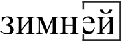 Выписано правильное слово, верно обозначены части слова2Выписано правильное слово, при обозначении частей слова допущена одна ошибка1Выписано правильное слово, при обозначении частей слова допущены две или более ошибки.ИЛИ Выписано неправильное слово / слово не выписано0Максимальный балл2Содержание  верного ответа и указания  по оцениванию(допускаются иные формулировки ответа, не искажающие его смысла)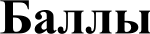 Правильный ответ должен содержать следующие элементы:формы имён cvщecтвитeльныx: император, платы, (с) посетителей;морфологические признаки одной из форм, например: император — м. р., 2-е скл., им. п., ед. ч.;платы — ж. р., l-e скл., род. п., ед. ч.;(с) посетителей — м. р., 2-е скл., род. п., ми. ч.Формы  имён существительныхПравильно выписаны все формы1Правильно выписаны только одна-две формы.ИЛИ Все формы выписаны неправильно / не выписаны0Морфологические признаки одной из формПравильно указаны четыре признака2Правильно указаны только два-три признакаIПравильно указан только один любой признак.ИЛИ Все признаки указаны неправильно / не указаны0Максимальный балл3Содержание  верного ответа  и указания  по оцениванию(допускаются иные формулировки ответа, не искажающие его смысла)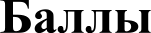 Правильный ответ должен содержать следующие элементы:формы имён прилагательных: удивительный (музей), расписных (валенок), русские (валенки);морфологические признаки одной из форм, например: удивительный (музей) — м. р., им. п., ед. ч.;расписных (валенок) — род. п., ми. ч.; русские (валенки) — им. п., ми. ч.Формы  имён прилагательныхПравильно выписаны все формы1Правильно выписана только одна форма.ИЛИ Все формы выписаны неправильно / не выписаны0Морфологические признаки одной из формПравильно указаны все признаки (из двух-трёх в зависимости от формулировкиконкретного задания)2Правильно указаны только один любой признак (из двух) или два любых признака (из трёх).ИЛИ Правильно указаны два признака (из двух) наряду с ошибочным указанием рода во множественном числе1Все признаки указаны неправильно / не указаны0Максимальный балл3Содержание  верного ответа и указания  по оцениванию(допускаются иные формулировки ответа, не искажающие его смысла)Правильный ответ должен содержать следующие элементы:I) местоимения: они, их;2) лицо и число одного из них, например: они — 3-e лицо, ми. ч.;их — 3-e лицо, ми. ч.МестоименияПравильно выписаны два местоимения1Правильно выписано только одно местоимение.ИЛИ Все местоимения выписаны неправильно / не выписаны0Морфологические признаки одного из местоименийПравильно указаны два признака2Правильно указан только один любой признак1Все признаки указаны неправильно / не указаны0Максимальный балл3Содержание верного ответа и указания по оцениванию(допускаются иные формулировки ответа, не искажающие его смысла)Правильный ответ должен содержать следующие элементы:формы глаголов: построили, размещается;морфологические признаки одной из форм, например: построили — 2-е спр., прош. вр., ми. ч.;размещается — l-e cnp., наст. вр., 3-e лицо, ед. ч.Формы глаголовПравильно выписаны все формыlПравильно выписана только одна форма.ИЛИ Все формы выписаны неправильно / не выписаны0Морфологические признаки одной из формПравильно указаны все признаки2Правильно указаны только два-три признака (из четырёх) или два признака (из трёх)lПравильно указан только один любой признак.ИЛИ Все признаки указаны неправильно / не указаны0Максимальный балл3Содержание верного ответа и указания по оцениванию (допускаются иные формулировки ответа, не искажающие его смысла)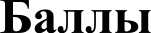 Примерный вариант отказа:К	сожалению,	сегодня	я	не	смогу	остаться	на	репетицию.	Извините,пожалуйста.  Но  я обязательно  приду  в следующий раз.Отказ может быть сформулирован иначеПри оценивании учитывается, что в отказе было употреблено этикетное, вежливое словоСформулированный     отказ     соответствует     заданной      речевой     ситуации, в предложении(-ях) содержится вежливое слово, предложение(-я)  записано(-ы) без орфографических и пунктуационных ошибок2Сформулированный     отказ     соответствует     заданной      речевой      ситуации, в предложении(-ях) содержится вежливое слово, в предложении(-ях) допущено не более двух орфографических и двух пунктуационных ошибок.ИЛИ   Сформулированный   отказ   соответствует   заданной   речевой   ситуации, в предложении(-ях) отсутствует вежливое слово, предложение(-я)  записано(-ы) без орфографических и пунктуационных ошибок1Сформулированный     отказ     соответствует     заданной      речевой      ситуации, в предложении(-ях) содержится вежливое слово, в предложении(-ях) допущено более двух орфографических и двух пунктуационных ошибок или три и более орфографические ошибки независимо от наличия / отсутствия пунктуационных ошибок.ИЛИ Сформулированный отказ соответствует заданной речевой ситуации, в предложении(-ях) отсутствует вежливое слово, предложение(-я) представляет(-ют) собой некорректное с этической точки зрения высказывание независимо от наличия / отсутствия орфографических и пунктуационных ошибок при записи предложения(-й).ИЛИ  Сформулированный   отказ   соответствует   заданной   речевой   ситуации,  в предложении(-ях) содержится вежливое слово, но предложение(-я) представляет(-ют) собой некорректное с этической точки зрения высказывание независимо от наличия / отсутствия орфографических и пунктуационных ошибок при записи предложения(-й).ИЛИ Сформулированный отказ не соответствует заданной речевой ситуации независимо  от   наличия   /   отсутствия   вежливого   слова   и   орфографических и пунктуационных ошибок при записи предложения(-й).ИЛИ Отказ не сформулирован0Максимальный балл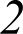 Содержание  верного ответа  и указания  по оцениванию(допускаются иные формулировки ответа, не искажающие его смысла)БаллыМагазин, началk, пkнял, портфєльВерно поставлено ударение во всех словах2Верно поставлено ударение только в трёх словах1Верно поставлено ударение только в одном-двух словах.ИЛИ Ударение во всех словах поставлено неверно / не поставлено0Максимальный балл2Содержание  верного ответа  и указания  по оцениванию(допускаются иные формулировки ответа, не искажающие его смысла)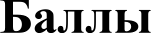 В правильном ответе должно быть выписано слово болсоВыписано правильное слово1Выписано неправильное слово / слово не выписано0Максимальный балл1Содержание верного ответа и указания по оцениванию(допускаются иные формулировки ответа, не искажающие его смысла)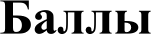 Основная мысль текста:Среди множества домов самый главный, самый лучший — родной дом.Основная мысль текста может быть приведена в иной, близкой по смыслу формулировкеОсновная мысль определена верно, полно; предложение построено правильно (соблюдён порядок слов), в нём употреблены слова в свойственном им значении2Основная мысль определена верно, но недостаточно полно; предложение построено  правильно   (соблюдён   порядок   слов),   в   нём   употреблены   слова в свойственном им значении.ИЛИ  Основная  мысль  определена   верно,  полно;  в  построении   предложения и словоупотреблении допущено один-два недочёта.ИЛИ Основная мысль определена верно, но недостаточно полно; в построении предложения и словоупотреблении допущен один недочёт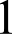 Основная	мысль	определена	верно,	полно;	в	построении	предложения и словоупотреблении допущено два и более недочёта.ИЛИ Основная мысль определена верно, но недостаточно полно; в построении предложения и словоупотреблении допущено два и более недочёта.ИЛИ Основная мысль не определена / определена неверно независимо от наличия / отсутствия недочётов в построении предложения и словоупотреблении0Максимальный балл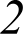 Содержание верного ответа и указания по оцениванию(допускаются иные формулировки ответа, не искажающие его смысла)БаллыПримерный планСамый маленький дом. / Маленький дом в Мордовии.Самый большой дом. / Огромный дом в Индии.Самый главный, самый лучший — родной дом. / Пословицы разных народов о родном доме.В плане в той или иной форме должно быть последовательно представлено содержание текста. План можно записывать с использованием предложений или словосочетанийВ плане в той или иной форме должно быть последовательно представлено содержание текста. План можно записывать с использованием предложений или словосочетанийВ плане последовательно отражено содержание текста; план состоит из трёх пунктов; словосочетания или предложения (пункты плана) построены правильно (с соблюдением порядка слов), в них употреблены слова в свойственном им значении3В плане последовательно отражено содержание текста; план состоит из трёх пунктов;   в   построении   словосочетаний   или   предложений   (пунктов   плана) и словоупотреблении допущено один-два недочёта2В плане последовательно отражено содержание текста; план состоит из трёх пунктов;   в   построении   словосочетаний   или   предложений   (пунктов   плана) и словоупотреблении допущено два и более недочёта.ИЛИ В плане последовательно отражено содержание текста; план состоит из двух пунктов;   в   построении   словосочетаний   или   предложений   (пунктов   плана) и словоупотреблении допущено один-два недочёта.ИЛИ В плане нарушена последовательность содержания текста; план состоит из трёх пунктов;  в построении  словосочетаний или  предложений  (пунктов  плана) и словоупотреблении допущено один-два недочёта1В плане нарушена последовательность содержания текста, план состоит из двух пунктов.ИЛИ В ответе представлен только один пункт плана. ИЛИ План не составлен0Максимальный балл3Содержание  верного ответа и указания  по оцениванию(допускаются иные формулировки ответа, не искажающие его смысла)Могут быть заданы следующие вопросы по содержанию текста.Какого размера домик построил садовник из Мордовии? Зачем индийскому бизнесмену такой большой дом?Пословицы каких народов приведены в тексте?Могут быть заданы другие вопросы, относящиеся к содержанию текстаВопрос	относится	к	содержанию	текста,	предложение	записано	без орфографических и пунктуационных ошибок2Вопрос относится к содержанию текста, при записи предложения допущено не более двух орфографических и двух пунктуационных ошибокIОтвет на задание дан не в форме вопроса.ИЛИ Вопрос относится к содержанию текста, при записи предложения допущено более двух орфографических и двух пунктуационных ошибок либо три и более орфографические ошибки независимо от наличия / отсутствия пунктуационных ошибок.ИЛИ Вопрос не относится к содержанию текста независимо от наличия / отсутствия орфографических и пунктуационных ошибок.ИЛИ Ответ отсутствует0Максимальный балл2Содержание  верного ответа  и указания  по оцениванию(допускаются иные формулировки ответа, не искажающие его смысла)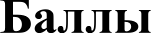 Может быть дано такое объяснение:Садовник — тот, кто ухаживает за садом, выращивает растения.Может быть дано иное, близкое по смыслу объяснение. В объяснении в той или иной форме должно быть сформулировано значение словаВерно объяснено значение словаlНеверно объяснено значение слова.ИЛИ Объяснение значения слова не дано0Максимальный  балл1Содержание  верного ответа и указания  по оцениванию(допускаются иные формулировки ответа, не искажающие его смысла)Правильный ответ может содержать один из следующих синонимов:огромный  — большой,  громадный, просторныйВерно подобран синоним к данному словуIНе подобран синоним к данному слову0Максимальный балл1Содержание верного ответа и указания по оцениванию(допускаются иные формулировки ответа, не искажающие его смысла)В правильном ответе должно быть выписано слово и обозначены его части: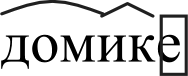 Выписано правильное слово, верно обозначены части слова2Выписано правильное слово, при обозначении частей слова допущена одна ошибкаIВыписано правильное слово, при обозначении частей слова допущены две или более ошибки.ИЛИ Выписано неправильное слово / слово не выписано0Максимальный балл2Содержание верного ответа  и указания  по оцениванию(допускаются иные формулировки ответа, не искажающие его смысла)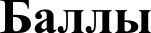 Правильный ответ должен содержать следующие элементы:l) формы имён существительных: владелец, дом, (на) бок;2) морфологические признаки одной из форм, например: владелец—  м. р., 2-е скл., им. п., ед. ч.;дом — м. р., 2-е скл., вин. п., ед. ч.;(на) бок — м. р., 2-е скл., вин. п., ед. ч.Формы имён существительныхПравильно выписаны все формы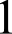 Правильно выписаны только одна-две формы.ИЛИ Все формы выписаны неправильно / не выписаны0Морфологические признаки одной из формПравильно указаны четыре признака2Правильно указаны только два-три признака1Правильно указан только один любой признак.ИЛИ Все признаки указаны неправильно / не указаны0Максимальный балл3Содержание верного ответа и указания по оцениванию(допускаются иные формулировки ответа, не искажающие его смысла)БаллыПравильный ответ должен содержать следующие элементы:l) формы имён прилагательных: малюсенькие (дома),  телефонную (будку);2) морфологические признаки одной из форм, например: малюсенькие (дома) — им. п., ми. ч.;телефонную (будку) — ж. р., вин. п., ед. ч.Формы имён прилагательныхПравильно выписаны все формы1Правильно выписана только одна форма.ИЛИ Все формы выписаны неправильно / не выписаны0Морфологические признаки одной из формПравильно указаны все признаки (из двух-трёх в зависимости от формулировкиконкретного задания)2Правильно указаны только один любой признак (из двух) или два любых признака(из трёх).ИЛИ Правильно указаны два признака (из двух) наряду с ошибочным указанием рода во множественном числеIВсе признаки указаны неправильно / не указаны0Максимальный балл3Содержание  верного ответа и указания  по оцениванию(допускаются иные формулировки ответа, не искажающие его смысла)Правильный ответ должен содержать следующие элементы:I) местоимения: ему, (в) нём;2) лицо и число одного из них, например: ему — 3-e лицо, ед. ч.;(в) нём	3-e лицо, ед. ч.МестоименияПравильно выписаны два местоимения1Правильно выписано только одно местоимение.ИЛИ Все местоимения выписаны неправильно / не выписаны0Морфологические признаки одного из местоименийПравильно указаны два признака2Правильно указан только один любой признак1Все признаки указаны неправильно / не указаны0Максимальный балл3Содержание  верного ответа  и указания  по оцениванию(допускаются иные формулировки ответа, не искажающие его смысла)Правильный ответ должен содержать следующие элементы:формы глаголов: говорит, собиралась, отдыхаламорфологические признаки одной из форм, например: говорит — 2-е спр., наст. вр., 3-e лицо., ед. ч.;собиралась — l-e cnp., прош. вр., ед. ч., ж. р.;отдыхала — I-e спр., прош. вр., ед. ч., ж. р.Формы глаголовПравильно выписаны все формы1Правильно выписаны только одна-две формы.ИЛИ Все формы выписаны неправильно / не выписаны0Морфологические признаки одной из формПравильно указаны все признаки2Правильно указаны только два-три признака (из четырёх) или два признака (из трёх)1Правильно указан только один любой признак.ИЛИ Все признаки указаны неправильно / не указаны0Максимальный балл3Содержание верного ответа и указания по оцениванию (допускаются иные формулировки ответа, не искажающие его смысла)Примерный вариант просьбы:Пожалуйста, пришли мне фотографии, которые ты сделал на экскурсию.Просьба может быть сформулирована иначеПри оценивании учитывается, что в просьбе было употреблено этикетное, вежливое словоСформулированная    просьба    соответствует     заданной     речевой     ситуации, в предложении(-ях) содержится вежливое слово, предложение(-я)  записано(-ы) без орфографических и пунктуационных ошибок2Сформулированная    просьба    соответствует     заданной     речевой     ситуации, в предложении(-ях) содержится вежливое слово, в предложении(-ях) допущено не более двух орфографических и двух пунктуационных ошибок.ИЛИ  Сформулированная  просьба  соответствует   заданной   речевой   ситуации, в предложении(-ях) отсутствует вежливое слово, предложение(-я)  записано(-ы) без орфографических и пунктуационных ошибокСформулированная    просьба     соответствует     заданной     речевой     ситуации, в предложении(-ях) содержится вежливое слово, в предложении(-ях) допущено более двух орфографических и двух пунктуационных ошибок или три и более орфографические ошибки независимо от наличия / отсутствия пунктуационных ошибок.ИЛИ Сформулированная просьба соответствует заданной речевой ситуации, в предложении(-ях) отсутствует вежливое слово, предложение(-я) представляет(-ют) собой некорректное с этической точки зрения высказывание независимо от наличия / отсутствия орфографических и пунктуационных ошибок при записи предложения(-й).ИЛИ  Сформулированная  просьба  соответствует   заданной   речевой   ситуации, в предложении(-ях) содержится вежливое слово, но предложение(-я) представляет(-ют) собой некорректное с этической точки зрения высказывание независимо от наличия / отсутствия орфографических и пунктуационных ошибок при записи предложения(-й).ИЛИ Сформулированная просьба не соответствует заданной речевой ситуации независимо  от   наличия   /   отсутствия   вежливого   слова   и   орфографических и пунктуационных ошибок при записи предложения(-й).ИЛИ Просьба не сформулирована0Максимальный  баллСодержание верного ответа и указания по оцениванию(допускаются иные формулировки ответа, не искажающие его смысла)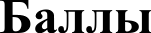 Долг, документ, портфель, шофёрВерно поставлено ударение во всех словах2Верно поставлено ударение только в трёх словах1Верно поставлено ударение только в одном-двух словах.ИЛИ Ударение во всех словах поставлено неверно / не поставлено0Максимальный балл2Содержание верного ответа и указания по оцениванию(допускаются иные формулировки ответа, не искажающие его смысла)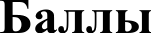 В правильном ответе должно быть выписано слово землюВыписано правильное слово1Выписано неправильное слово / слово не выписано0Максимальный балл1Содержание верного ответа и указания по оцениванию(допускаются иные формулировки ответа, не искажающие его смысла)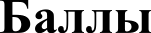 Основная мысль текста:Птицы заботятся друг о друге, помогают друг другу в onacнocmи. Основная мысль текста может быть приведена в иной, близкой по смыслу формулировкеОсновная мысль определена верно, полно; предложение построено правильно (соблюдён порядок слов), в нём употреблены слова в свойственном им значении2Основная мысль определена верно, но недостаточно полно; предложение построено  правильно   (соблюдён   порядок   слов),   в   нём   употреблены   слова в свойственном им значении.ИЛИ  Основная  мысль  определена  верно,  полно;  в  построении   предложения и словоупотреблении допущено один-два недочёта.ИЛИ Основная мысль определена верно, но недостаточно полно; в построении предложения и словоупотреблении допущен один недочёт1Основная	мысль	определена	верно,	полно;	в	построении	предложения и словоупотреблении допущено два и более недочёта.ИЛИ Основная мысль определена верно, но недостаточно полно; в построении предложения и словоупотреблении допущено два и более недочёта.ИЛИ Основная мысль не определена / определена неверно независимо от наличия /отсутствия недочётов в построении предложения и словоупотреблении0Максимальный балл2Содержание верного ответа и указания по оцениванию(допускаются иные формулировки ответа, не искажающие его смысла)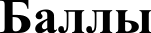 Примерный планПриближение грозы.Белый голубь слетал за товарищем.Голуби пережидают бурю.В плане в той или иной форме должно быть последовательно представлено содержание текста. План можно записывать с использованием предложений или словосочетанийВ плане в той или иной форме должно быть последовательно представлено содержание текста. План можно записывать с использованием предложений или словосочетанийВ плане последовательно отражено содержание текста; план состоит из трёх пунктов; словосочетания или предложения (пункты плана) построены правильно (с соблюдением порядка слов), в них употреблены слова в свойственном им значении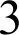 В плане последовательно отражено содержание текста; план состоит из трёх пунктов;  в   построении   словосочетаний   или   предложений    (пунктов   плана) и словоупотреблении допущено один-два недочёта2В плане последовательно отражено содержание текста; план состоит из трёх пунктов;  в   построении   словосочетаний   или   предложений    (пунктов   плана) и словоупотреблении допущено два и более недочёта.ИЛИ В плане последовательно отражено содержание текста; план состоит из двух пунктов;  в   построении   словосочетаний   или   предложений    (пунктов   плана) и словоупотреблении допущено один-два недочёта.ИЛИ В плане нарушена последовательность содержания текста; план состоит из трёх пунктов; в построении  словосочетаний или  предложений  (пунктов  плана)  и словоупотреблении допущено один-два недочёта1В плане нарушена последовательность содержания текста, план состоит из двух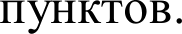 ИЛИ В ответе представлен только один пункт плана. ИЛИ План не составлен0Максимальный балл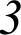 Содержание верного ответа и указания по оцениванию(допускаются иные формулировки ответа, не искажающие его смысла)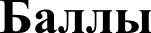 Могут быть заданы следующие вопросы по содержанию текста.Почему не слышно было птиц? Почему спрятались воробьи?Почему белый голубь вы летел из деревни накануне грозы? Куда полетел белый голубь?Могут быть заданы другие вопросы, относящиеся к содержаниютекстаВопрос	относится	к	содержанию	текста,	предложение	записано	без орфографических и пунктуационных ошибок2Boпpoc относится к содержанию текста, при записи предложения допущено не более двух орфографических и двух пунктуационных ошибок1Ответ на задание дан не в форме вопроса.ИЛИ Вопрос относится к содержанию текста, при записи предложения допущено более двух орфографических и двух пунктуационных ошибок либо три и более орфографические ошибки независимо от наличия / отсутствия пунктуационных ошибок.ИЛИ Вопрос не относится к содержанию текста независимо от наличия / отсутствия орфографических и пунктуационных ошибок.ИЛИ Ответ отсутствует0Максимальный балл2Содержание верного ответа и указания по оцениванию(допускаются иные формулировки ответа, не искажающие его смысла)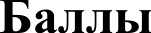 Может быть дано такое объяснение:Крыша — это верхняя часть здания.Может быть дано иное, близкое по смыслу объяснение. В объяснении в той или иной форме должно быть сформулировано значение словаВерно объяснено значение слова1Неверно объяснено значение слова.ИЛИ Объяснение значения слова не дано0Максимальный балл1Содержание верного ответа и указания по оцениванию(допускаются иные формулировки ответа, не искажающие его смысла)Правильный ответ может содержать один из следующих синонимов:громадный  — огромный, гигантский, большойВерно подобран синоним к данному слову1Не подобран синоним к данному слову0Максимальный балл1Содержание верного ответа и указания по оцениванию(допускаются иные формулировки ответа, не искажающие его смысла)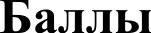 В правильном ответе должно быть выписано слово и обозначены его части:ужаснВыписано правильное слово, верно обозначены части слова2Выписано правильное слово, при обозначении частей слова допущена одна ошибка1Выписано правильное слово, при обозначении частей слова допущены две или более ошибки.ИЛИ Выписано неправильное слово / слово не выписано0Максимальный балл2Содержание верного ответа и указания по оцениванию(допускаются иные формулировки ответа, не искажающие его смысла)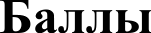 Правильный ответ должен содержать следующие элементы:l)  формы имён существительных: поле, ржи;2) морфологические признаки одной из форм, например: поле — cp. р., 2-е скл., им. п., ед. ч.;ржи — ж. р., 3-e скл., род. п., ед. ч.Формы  имён существительныхПравильно выписаны все формы1Правильно выписана только одна форма.ИЛИ Все формы выписаны неправильно / не выписаны0Морфологические признаки одной из формПравильно указаны четыре признака2Правильно указаны только два-три признака1Правильно указан только один любой признак.ИЛИ Все признаки указаны неправильно / не указаны0Максимальный балл3Содержание верного ответа и указания по оцениванию(допускаются иные формулировки ответа, не искажающие его смысла)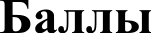 Правильный ответ должен содержать следующие элементы:l)  формы имён прилагательных: (на) громадную (тучу), сильная(буря);2) морфологические признаки одной из форм, например: (на) громадную (тучу) — ж. р., вин. п., ед. ч.;сильная (буря) — ж. р., им. п., ед. ч.Формы  имён прилагательныхПравильно выписаны все формы1Правильно выписана только одна форма.ИЛИ Все формы выписаны неправильно / не выписаны0Морфологические признаки одной из формПравильно указаны все признаки (из двух-трёх в зависимости от формулировки конкретного задания)2Правильно указаны только один любой признак (из двух) или два любых признака (из трёх).ИЛИ Правильно указаны два признака (из двух) наряду с ошибочным указанием рода во множественном числе1Все признаки указаны неправильно / не указаны0Максимальный балл3Содержание верного ответа и указания по оцениванию(допускаются иные формулировки ответа, не искажающие его смысла)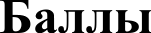 Правильный ответ должен содержать следующие элементы:I) местоимения: я, оно;2) лицо и число одного из них, например: я — I-e лицо, ед. ч.;оно — 3-e лицо, ед. ч.МестоименияПравильно выписаны два местоимения1Правильно выписано только одно местоимение.ИЛИ Все местоимения выписаны неправильно / не выписаны0Морфологические признаки одного из местоименийПравильно указаны два признака2Правильно указан только один любой признак1Все признаки указаны неправильно / не указаны0Максимальный балл3Содержание верного ответа и указания по оцениванию(допускаются иные формулировки ответа, не искажающие его смысла)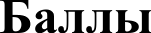 Правильный ответ должен содержать следующие элементы:I) формы глаголов: спрятались, испугались;2) морфологические признаки одной из форм, например: спрятались — I-e спр., прош. вр., ми. ч.;испугались — I-e спр., прош. вр., ми. ч.Формы глаголовПравильно выписаны все формы1Правильно выписана только одна форма.ИЛИ Все формы выписаны неправильно / не выписаны0Морфологические признаки одной из формПравильно указаны все признаки2Правильно указаны только два-три признака (из четырёх) или два признака (из трёх)1Правильно указан только один любой признак.ИЛИ Все признаки указаны неправильно / не указаны0Максимальный балл3Содержание  верного ответа  и указания по оцениванию(допускаются иные формулировки ответа, не искажающие его смысла)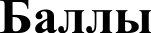 Примерный вариант просьбы:Пожалуйста, одолжи мне твою линейку на этот урок. Я забыл свою дома.Просьба может быть сформулирована иначеПри оqеннвпнпн учитывается, что в просьбе было употреблено этикетное, вежливое словоСформулированная    просьба    соответствует     заданной     речевой     ситуации, в предложении(-ях) содержится вежливое слово, предложение(-я) записано(-ы) без орфографических и пунктуационных ошибок2Сформулированная    просьба    соответствует     заданной     речевой     ситуации, в предложении(-ях) содержится вежливое слово, в предложении(-ях) допущено не более двух орфографических и двух пунктуационных ошибок.ИЛИ  Сформулированная  просьба  соответствует   заданной   речевой   ситуации, в предложении(-ях) отсутствует вежливое слово, предложение(-я)  записано(-ы) без орфографических и пунктуационных ошибок1Сформулированная    просьба    соответствует     заданной     речевой     ситуации, в предложении(-ях) содержится вежливое слово, в предложении(-ях) допущено более двух орфографических и двух пунктуационных ошибок или три и более орфографические ошибки независимо от наличия / отсутствия пунктуационных ошибок.ИЛИ Сформулированная просьба соответствует заданной речевой ситуации, в предложении(-ях) отсутствует вежливое слово, предложение(-я) представляет(-ют) собой некорректное с этической точки зрения высказывание независимо от наличия / отсутствия орфографических и пунктуационных ошибок при записи предложения(-й).ИЛИ  Сформулированная  просьба  соответствует   заданной   речевой   ситуации, в предложении(-ях) содержится вежливое слово, но предложение(-я) представляет(-ют) собой некорректное с этической точки зрения высказывание независимо от наличия / отсутствия орфографических и пунктуационных ошибок при записи предложения(-й).ИЛИ Сформулированная просьба не соответствует заданной речевой ситуации независимо  от   наличия   /   отсутствия   вежливого   слова   и   орфографических и пунктуационных ошибок при записи предложения(-й).ИЛИ Просьба не сформулирована0Максимальный балл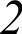 Содержание верного ответа и указания по оцениванию(допускаются иные формулировки ответа, не искажающие его смысла)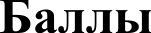 Брала,  положил,  звонит, киломєтрВерно поставлено ударение во всех словах2Верно поставлено ударение только в трёх словах1Верно поставлено ударение только в одном-двух словах.ИЛИ Ударение во всех словах поставлено неверно / не поставлено0Максимальный балл2Содержание верного ответа и указания по оцениванию(допускаются иные формулировки ответа, не искажающие его смысла)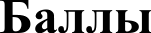 В правильном ответе должно быть выписано слово яблониВыписано правильное слово1Выписано неправильное слово / слово не выписано0Максимальный балл1Содержание верного ответа и указания по оцениванию (допускаются иные формулировки ответа, не искажающие его смысла)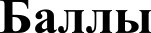 Основная мысль текста:Человека узнают no делам, а не по словам.Основная мысль текста может быть приведена в иной, близкой по смыслу формулировкеОсновная мысль определена верно, полно; предложение построено правильно (соблюдён порядок слов), в нём употреблены слова в свойственном им значении2Основная мысль определена верно, но недостаточно полно; предложение построено  правильно   (соблюдён   порядок   слов),   в   нём   употреблены   слова в свойственном им значении.ИЛИ  Основная  мысль  определена  верно,  полно;  в  построении   предложения и словоупотреблении допущено один-два недочёта.ИЛИ  Основная  мысль  определена  верно,  но недостаточно  полно; в построениипредложения и словоупотреблении допущен один недочёт1Основная	мысль	определена	верно,	полно;	в	построении	предложения и словоупотреблении допущено два и более недочёта.ИЛИ Основная мысль определена верно, но недостаточно полно; в построении предложения и словоупотреблении допущено два и более недочёта.ИЛИ Основная мысль не определена / определена неверно независимо от наличия / отсутствия недочётов в построении предложения и словоупотреблении0Максимальный балл2Содержание верного ответа и указания по оцениванию(допускаются иные формулировки ответа, не искажающие его смысла)Примерный планХатка, в которой можно укрыться от дождя.Слова и поступки мальчиков.Красивы не красивые слова, а красивые дела.В плане в той или иной форме должно быть последовательно представлено содержание текста. План можно записывать с использованием предложений или словосочетанийВ плане в той или иной форме должно быть последовательно представлено содержание текста. План можно записывать с использованием предложений или словосочетанийВ плане последовательно отражено содержание текста; план состоит из трёх пунктов; словосочетания или предложения (пункты плана) построены правильно (с соблюдением порядка слов), в них употреблены слова в свойственном им значенииВ плане последовательно отражено содержание текста; план состоит из трёх пунктов;  в   построении   словосочетаний   или   предложений    (пунктов   плана) и словоупотреблении допущено один-два недочёта2В плане последовательно отражено содержание текста; план состоит из трёх пунктов;  в   построении   словосочетаний   или   предложений    (пунктов   плана) и словоупотреблении допущено два и более недочёта.ИЛИ В плане последовательно отражено содержание текста; план состоит из двух пунктов;  в   построении   словосочетаний   или   предложений    (пунктов   плана) и словоупотреблении допущено один-два недочёта.ИЛИ В плане нарушена последовательность содержания текста; план состоит из трёх пунктов; в построении  словосочетаний или  предложений  (пунктов  плана)  и словоупотреблении допущено один-два недочёта1В плане нарушена последовательность содержания текста, план состоит из двухИЛИ В ответе представлен только один пункт плана. ИЛИ План не составлен0Максимальный баллСодержание верного ответа и указания по оцениванию(допускаются иные формулировки ответа, не искажающие его смысла)Могут быть заданы следующие вопросы по содержанию текста.Зачем среди поля nocmpoeнa хатка? Кого уаибелн мwьчпки no6 дождём?Как поддержали промокшего мальчика ребята в хатке? Почему третий мальчик не стал соаорнть красивые слова?Могут быть заданы другие вопросы, относящиеся к содержаниютекстаВопрос	относится	к	содержанию	текста,	предложение	записано	без орфографических и пунктуационных ошибок2Boпpoc относится к содержанию текста, при записи предложения допущено не более двух орфографических и двух пунктуационных ошибок1Ответ на задание дан не в форме вопроса.ИЛИ Вопрос относится к содержанию текста, при записи предложения допущено более двух орфографических и двух пунктуационных ошибок либо три и более орфографические ошибки независимо от наличия / отсутствия пунктуационных ошибок.ИЛИ Вопрос не относится к содержанию текста независимо от наличия / отсутствия орфографических и пунктуационных ошибок.ИЛИ Ответ отсутствует0Максимальный балл2Содержание верного ответа и указания по оцениванию(допускаются иные формулировки ответа, не искажающие его смысла)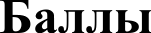 Может быть дано такое объяснение:Хатка  — это домик, небольшая постройка.Может быть дано иное, близкое по смыслу объяснение. В объяснении в той или иной форме должно быть сформулировано значение словаВерно объяснено значение слова1Неверно объяснено значение слова.ИЛИ Объяснение значения слова не дано0Максимальный балл1Содержание верного ответа и указания по оцениванию(допускаются иные формулировки ответа, не искажающие его смысла)Правильный ответ может содержать следующий синоним:ненастье — непогодаВерно подобран синоним к данному слову1Не подобран синоним к данному слову0Максимальный балл1Содержание верного ответа и указания по оцениванию(допускаются иные формулировки ответа, не искажающие его смысла)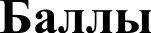 В правильном ответе должно быть выписано слово и обозначены его части:летнВыписано правильное слово, верно обозначены части слова2Выписано правильное слово, при обозначении частей слова допущена одна ошибка1Выписано правильное слово, при обозначении частей слова допущены две или более ошибки.ИЛИ Выписано неправильное слово / слово не выписано0Максимальный балл2Содержание верного ответа и указания по оцениванию(допускаются иные формулировки ответа, не искажающие его смысла)Правильный ответ должен содержать следующие элементы:l) формы имён существительных: (от) дождя, (с) неба, потоки, воды;2) морфологические признаки одной из форм, например: (от) дождя — м. р., 2-е скл., род. п., ед. ч.;(с) неба — cp. р., 2-е скл., род. п., ед.ч.;потоки — м. р., 2-е скл., им. п., ми. ч.;воды — ж. р., i-e скл., род. п., ед. ч.Формы имён существительныхПравильно выписаны все формы1Правильно выписаны только одна-три формы.ИЛИ Все формы выписаны неправильно / не выписаны0Морфологические признаки одной из формПравильно указаны четыре признака2Правильно указаны только два-три признака1Правильно указан только один любой признак.ИЛИ Все признаки указаны неправильно / не указаны0Максимальный балл3Содержание верного ответа и указания по оцениванию(допускаются иные формулировки ответа, не искажающие его смысла)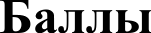 Правильный ответ должен содержать следующие элементы:l)  формы имён прилагательных: большого (поля), маленькая(хатка);2) морфологические признаки одной из форм, например: большого (поля) — cp. р., род. п., ед. ч.;маленькая (хатка) — ж. р., им. п., ед. ч.Формы  имён прилагательныхПравильно выписаны все формы1Правильно выписана только одна форма.ИЛИ Все формы выписаны неправильно / не выписаны0Морфологические признаки одной из формПравильно указаны все признаки (из двух-трёх в зависимости от формулировки конкретного задания)2Правильно указаны только один любой признак (из двух) или два любых признака (из трёх).ИЛИ Правильно указаны два признака (из двух) наряду с ошибочным указаниемрода во множественном числе1Все признаки указаны неправильно / не указаны0Максимальный балл3Содержание верного ответа и указания по оцениванию(допускаются иные формулировки ответа, не искажающие его смысла)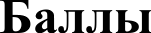 Правильный ответ должен содержать следующие элементы:I) местоимения: они, его;2) лицо и число одного из них, например: они — 3-e лицо, ми. ч.;его — 3-e лицо, ед. ч.МестоименияПравильно выписаны два местоимения1Правильно выписано только одно местоимение.ИЛИ Все местоимения выписаны неправильно / не выписаны0Морфологические признаки одного из местоименийПравильно указаны два признака2Правильно указан только один любой признак1Все признаки указаны неправильно / не указаны0Максимальный балл3Содержание верного ответа и указания по оцениванию(допускаются иные формулировки ответа, не искажающие его смысла)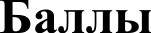 Правильный ответ должен содержать следующие элементы:l) формы глаголов: попал, дрожишь;2) морфологические признаки одной из форм, например: попал — l-e спр., прош. вр., ед. ч., м. р.;дрожишь — 2-е спр., наст. вр., 2-е лицо, ед. ч.Формы глаголовПравильно выписаны все формы1Правильно выписана только одна форма.ИЛИ Все формы выписаны неправильно / не выписаны0Морфологические признаки одной из формПравильно указаны все признаки2Правильно указаны только два-три признака (из четырёх) или два признака (из трёх)1Правильно указан только один любой признак.ИЛИ Все признаки указаны неправильно / не указаны0Максимальный балл3Содержание  верного ответа  и указания по оцениванию(допускаются иные формулировки ответа, не искажающие его смысла)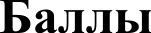 Примерный вариант просьбы:Пожалуйста, помоги мне нарисовать rasemy к врпзбннку. Мне очень нравятся maoн рисунки, онн так украсят нашу газету.Просьба может быть сформулирована иначеПри оqеннвпнпн учитывается, что в просьбе было употреблено этикетное, вежливое словоСформулированная    просьба    соответствует     заданной     речевой     ситуации, в предложении(-ях) содержится вежливое слово, предложение(-я) записано(-ы) без орфографических и пунктуационных ошибок2Сформулированная    просьба    соответствует     заданной     речевой     ситуации, в предложении(-ях) содержится вежливое слово, в предложении(-ях) допущено не более двух орфографических и двух пунктуационных ошибок.ИЛИ  Сформулированная  просьба  соответствует   заданной   речевой   ситуации, в предложении(-ях) отсутствует вежливое слово, предложение(-я)  записано(-ы) без орфографических и пунктуационных ошибок1Сформулированная    просьба    соответствует     заданной     речевой     ситуации, в предложении(-ях) содержится вежливое слово, в предложении(-ях) допущено более двух орфографических и двух пунктуационных ошибок или три и более орфографические ошибки независимо от наличия / отсутствия пунктуационных ошибок.ИЛИ Сформулированная просьба соответствует заданной речевой ситуации, в предложении(-ях) отсутствует вежливое слово, предложение(-я) представляет(-ют) собой некорректное с этической точки зрения высказывание независимо от наличия / отсутствия орфографических и пунктуационных ошибок при записи предложения(-й).ИЛИ  Сформулированная  просьба  соответствует   заданной   речевой   ситуации, в предложении(-ях) содержится вежливое слово, но предложение(-я) представляет(-ют) собой некорректное с этической точки зрения высказывание независимо от наличия / отсутствия орфографических и пунктуационных ошибок при  заітси предложения(-й).ИЛИ Сформулированная просьба не соответствует заданной речевой ситуации независимо  от   наличия   /   отсутствия   вежливого   слова   и   орфографических и пунктуационных ошибок при записи предложения(-й).ИЛИ Просьба не сформулирована0Максимальный балл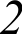 